PROJETO PEDAGÓGICO DO CURSO FIC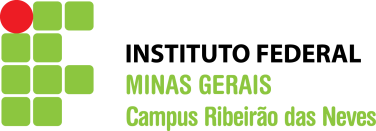 PROJETO PEDAGÓGICO DO CURSO XXXXRibeirão das Neves_____________ de 2016PROJETO PEDAGÓGICO DO CURSO XXXXProjeto Pedagógico do curso 'x', a ser avaliado pela Coordenação de Extensão e Cultura do Campus Ribeirão das Neves, como requisito parcial para a aprovação de curso FICRibeirão das Neves______________ de 2016SUMÁRIO1 – Identificação	102. DADOS GERAIS DO CURSO	113. JUSTIFICATIVA	114. OBJETIVOS DO CURSO	115. PÚBLICO-ALVO	126. PRÉ-REQUISITOS E MECANISMOS DE ACESSO AO CURSO	127. MATRIZ CURRICULAR	128. EMENTÁRIO	129. PROCEDIMENTOS DIDÁTICO-METODOLÓGICOS	1310. PRINCIPAIS INSTRUMENTOS DE AVALIAÇÃO	1311. FINS DE APROVAÇÃO/CERTIFICAÇÃO	1312. INFRAESTRUTURA FÍSICA E EQUIPAMENTO	1313. CERTIFICAÇÃO	13PROJETO PEDAGÓGICO 1 – Identificação2. DADOS GERAIS DO CURSO3. JUSTIFICATIVA4. OBJETIVOS DO CURSO5. PÚBLICO-ALVO6. PRÉ-REQUISITOS E MECANISMOS DE ACESSO AO CURSO7. MATRIZ CURRICULAR8. EMENTÁRIO	9. PROCEDIMENTOS DIDÁTICO-METODOLÓGICOS10. PRINCIPAIS INSTRUMENTOS DE AVALIAÇÃO11. FINS DE APROVAÇÃO/CERTIFICAÇÃO 12. INFRAESTRUTURA FÍSICA E EQUIPAMENTO13. CERTIFICAÇÃODados da Instituição: Instituto Federal de Educação, Ciência e Tecnologia de Minas GeraisDados da Instituição: Instituto Federal de Educação, Ciência e Tecnologia de Minas GeraisDados da Instituição: Instituto Federal de Educação, Ciência e Tecnologia de Minas GeraisDados da Instituição: Instituto Federal de Educação, Ciência e Tecnologia de Minas GeraisDados da Instituição: Instituto Federal de Educação, Ciência e Tecnologia de Minas GeraisDados da Instituição: Instituto Federal de Educação, Ciência e Tecnologia de Minas GeraisCNPJCNPJ 10.626.896.0001/72CNPJ 10.626.896.0001/72CNPJ 10.626.896.0001/72CNPJ 10.626.896.0001/72CNPJ 10.626.896.0001/72Razão SocialInstituto Federal de Educação, Ciência e Tecnologia de Minas GeraisInstituto Federal de Educação, Ciência e Tecnologia de Minas GeraisInstituto Federal de Educação, Ciência e Tecnologia de Minas GeraisInstituto Federal de Educação, Ciência e Tecnologia de Minas GeraisInstituto Federal de Educação, Ciência e Tecnologia de Minas GeraisEndereço: Av. Professor Mário Werneck, 2590 Endereço: Av. Professor Mário Werneck, 2590 Endereço: Av. Professor Mário Werneck, 2590 Endereço: Av. Professor Mário Werneck, 2590 Endereço: Av. Professor Mário Werneck, 2590 Endereço: Av. Professor Mário Werneck, 2590 Bairro: BuritisCidade: Belo Horizonte Cidade: Belo Horizonte Estado:Minas GeraisEstado:Minas GeraisCEP:30575-180Telefone:(31) 2513-5222Telefone:(31) 2513-5222Fax:-Fax:-Site da Instituição:www.ifmg.edu.brSite da Instituição:www.ifmg.edu.brDados da Campus: Ribeirão das NevesDados da Campus: Ribeirão das NevesDados da Campus: Ribeirão das NevesDados da Campus: Ribeirão das NevesDados da Campus: Ribeirão das NevesDados da Campus: Ribeirão das NevesDados da Campus: Ribeirão das NevesCNPJ10626896/0011-4410626896/0011-4410626896/0011-4410626896/0011-4410626896/0011-4410626896/0011-44Razão SocialINST FED EDUC CIENC TEC MGINST FED EDUC CIENC TEC MGINST FED EDUC CIENC TEC MGINST FED EDUC CIENC TEC MGINST FED EDUC CIENC TEC MGINST FED EDUC CIENC TEC MGEndereço: Rua Taiobeiras, nº 169Endereço: Rua Taiobeiras, nº 169Endereço: Rua Taiobeiras, nº 169Endereço: Rua Taiobeiras, nº 169Endereço: Rua Taiobeiras, nº 169Endereço: Rua Taiobeiras, nº 169Endereço: Rua Taiobeiras, nº 169Bairro: Bairro Sevilha (2ª Seção)Bairro: Bairro Sevilha (2ª Seção)Bairro: Bairro Sevilha (2ª Seção)Cidade: Ribeirão das Neves Cidade: Ribeirão das Neves Estado:Minas GeraisCEP:33858-480Telefone:(31) 3627-2301Telefone:(31) 3627-2301Fax:-Fax:-Site da Instituição:www.ifmg.edu.br/nevesSite da Instituição:www.ifmg.edu.br/nevesSite da Instituição:www.ifmg.edu.br/nevesProponente: Proponente: Proponente: Proponente: Proponente: Proponente: Proponente: Proponente: Campus ou unidade de ensino onde está lotadoCampus ou unidade de ensino onde está lotadoCampus ou unidade de ensino onde está lotadoCampus ou unidade de ensino onde está lotadoCargo/FunçãoCargo/FunçãoCargo/FunçãoCargo/FunçãoMatrícula SIAPE Matrícula SIAPE Matrícula SIAPE CPF CPF CPF CPF CPF Endereço: Endereço: Endereço: Endereço: Endereço: Endereço: Endereço: Endereço: Cidade:Cidade:Bairro:Bairro:Bairro:Estado:Estado:CEP:Telefone celular(    )Telefone comercial(   ) Telefone comercial(   ) Telefone comercial(   ) Telefone comercial(   ) Telefone comercial(   ) Endereço eletrônico   (e-mail)Endereço eletrônico   (e-mail)Colaboradores:Colaboradores:Colaboradores:Colaboradores:Colaboradores:Colaboradores:Colaboradores:Colaboradores:Nome do curso: Carga horária: Escolaridade mínima: Eixo tecnológico: Classificação: (   ) Formação inicial ( X ) Formação continuadaNúmero de vagas por turma: Frequência da oferta do curso: Periodicidade das aulas: Modalidade da oferta :  (   ) Presencial    (    ) DistânciaTurno: Ord.Componentes CurricularesCarga Horária Total(hora relógio)1.2.CARGA HORÁRIA TOTALCARGA HORÁRIA TOTALDisciplina : Carga horária: Ementa:  Ementa:  Conteúdo:  Conteúdo:  Disciplina : Carga horária: Ementa:  Ementa:  Conteúdo:  Conteúdo:  